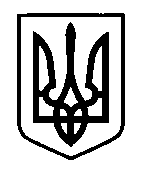 УКРАЇНАПрилуцька міська радаЧернігівська областьУправління освітиПро затвердження  Плану заходів з національно-патріотичного виховання у закладах освіти міста на 2021 рікВідповідно  до  Закону України «Про освіту»,  Указу  Президента від 18.05.2019 р.     № 286/2019  «Про  Стратегію національно – патріотичного виховання», наказу  Міністерства освіти і науки України від 29.07.2019 №1038 «Про внесення змін до наказу Міністерства освіти і науки України від 16.06.2015 №641», з метою забезпечення необхідних умов щодо виконання  Заходів з реалізації Концепції національно – патріотичного виховання в системі освіти України наказую:1. Затвердити План заходів з національно-патріотичного виховання у закладах освіти міста на 2021 рік  ( далі – План заходів  (додається)).2. Керівникам  закладів освіти міста:2.1  Сприяти виконанню Плану  заходів з національно-патріотичного виховання у закладах освіти міста на 2021 рік.2.2  Подати  звіт про  виконання Плану заходів в управління освіти (Сайко О. А.)                        до 01 грудня 2021 року.2.3 Висвітлювати в засобах масової інформації, на офіційних веб-сайтах  закладів  освіти про хід виконання Плану заходів.3. Спеціалісту управління  освіти Сайко О.А.  проаналізувати виконання Плану заходів до 15 грудня 2021 року. 4. Контроль за виконанням наказу покласти на заступника начальника управління освіти  В.Г. Ходюк.В. о. начальника  правління освіти 					       О.П.КОЛОШКО		      Додаток до наказу управління освітивід 02.02.2021 №15План заходів з національно-патріотичного виховання у закладах освіти міста на 2021 рік   02 лютого 2021 р.НАКАЗм. Прилуки                             № 15№ п/пНазва заходуТермін виконанняВідповідальні за виконанняІ. Удосконалення змісту, форм та засобів музейної, краєзнавчої, дослідницької, художньо-естетичної, природоохоронної діяльності та активізація роботи з проведення на постійній основі тематичних екскурсій з відвідуванням об’єктів культурної спадщини І. Удосконалення змісту, форм та засобів музейної, краєзнавчої, дослідницької, художньо-естетичної, природоохоронної діяльності та активізація роботи з проведення на постійній основі тематичних екскурсій з відвідуванням об’єктів культурної спадщини І. Удосконалення змісту, форм та засобів музейної, краєзнавчої, дослідницької, художньо-естетичної, природоохоронної діяльності та активізація роботи з проведення на постійній основі тематичних екскурсій з відвідуванням об’єктів культурної спадщини І. Удосконалення змісту, форм та засобів музейної, краєзнавчої, дослідницької, художньо-естетичної, природоохоронної діяльності та активізація роботи з проведення на постійній основі тематичних екскурсій з відвідуванням об’єктів культурної спадщини 1. Сприяння екскурсійній  діяльності здобувачів освіти, відвідування визначних історичних  місць та ознайомлення з пам’ятками української історії та культури України.Протягом 2021 рокукерівники закладів освіти 2.Організувати  роботу військово – історичних музеїв на базі закладів загальної середньої освіти.Протягом 2021 рокукерівники ЗЗСО №№ 10,12ІІ. Дошкільна освітаІІ. Дошкільна освітаІІ. Дошкільна освітаІІ. Дошкільна освіта1.Продовжити організацію та проведення тижнів правової освіти з метою формування навичок правової поведінки дітей дошкільного віку.Протягом 2021 рокукерівники  закладів дошкільної освіти2.Продовжити впровадження  розвивальних технологій з формування у дитини моральних уподобань і здійснення вчинків, пов’язаних з патріотичною позицією відповідно до напрямів освітньої діяльності (музейна, театральна, козацька педагогіки) Протягом 2021 рокукерівники  закладів дошкільної освіти3.Проводити творчі зустрічі дитячих, педагогічних колективів, батьківської громадськості з діячами  культури, видатними людьми, ветеранами війни та учасниками бойових дійПротягом 2021 рокукерівники  закладів дошкільної освіти4.До Дня Незалежності України, Дня українського козацтва проводити тематичні розваги для дітей з метою виховання любові до традицій українського народу, формування навичок здорового способу життя Щорічнокерівники  закладів дошкільної освітиІІІ. Початкова школаІІІ. Початкова школаІІІ. Початкова школаІІІ. Початкова школа1.Проводити:- виховні години, зустрічі з волонтерами, учасниками АТО/ООС, постановки українських народних та сучасних казок, майстер-класи з виготовлення сувенірів для бійців Української армії за участю дітей та батьків;- виставки  малюнків, оберегів, оформлення листівок   бійцям АТО/ООС;- походи, екскурсійні поїздки рідним краєм тощо.Протягом 2021 рокукерівники закладів загальної середньої освіти2.Впроваджувати виховні проєкти:«Ми – маленькі громадяни України»;«Батьківщина моя – Україна»;«Народ український – єдина сім’я» (презентація творчих робіт дітей та батьків);«Моя держава – вільна, незалежна Україна»Протягом 2021 рокукерівники закладів загальної середньої освіти3.Залучати батьків і громадськість до організації та проведення заходів з виховання патріотизму в дітей. Підвищувати педагогічну культуру батьків з питань героїко-патріотичного вихованняПротягом 2021 року керівники закладів загальної середньої освітиIV. Основна і старша школа. Позашкільна освітаIV. Основна і старша школа. Позашкільна освітаIV. Основна і старша школа. Позашкільна освітаIV. Основна і старша школа. Позашкільна освіта1.Проводити інформаційно-просвітницькі та тематичні заходи, присвячені героїчним подвигам українських воїнів, боротьбі за територіальну цілісність і незалежність України: до Дня Захисника України               (14 жовтня), Дня Збройних сил України           (6 грудня), Дня Гідності та Свободи               (21 листопада), Дня Соборності України        (22 січня), Дня пам’яті героїв Небесної Сотні (20 лютого) тощоПротягом2021  рокукерівники закладів загальної середньої освіти ,ЦТДЮ2.Проводити інформаційно-просвітницькі та тематичні заходи в рамках відзначення  Державних свят  та  історичних подій.Протягом 2021 рокууправління освіти Прилуцької міської ради , керівники  закладів освіти, ЦТДЮ3.Залучати дітей, учнів та педагогічні колективи до пошуку, охорони, збереження народної культурної спадщини України (пісні, легенди, перекази тощо)Протягом 2021 рокукерівники закладів загальної середньої освіти, ЦТДЮ4.Здійснювати патронат над місцями поховань загиблих у Другій світовій війні, організовувати покладання квітів до меморіальних дошок загиблим бійцям АТО .Протягом 2021 рокууправління освіти Прилуцької міської ради, керівники  закладів освіти, ЦТДЮ5.Організація роботи щодо  оформлення пошукових матеріалів з підготовки рукопису  тому другого збірки «Герої Сіверського краю. Книга пам’яті Чернігівської області».Лютий 2021 рокуКерівники ЗЗСО №№5,76.Проводити тиждень правової освіти та національно-патріотичного виховання відповідно до рекомендацій Українського інституту національної пам’ятіГрудень 2021 рокууправління освіти Прилуцької міської ради, керівники  закладів освіти, ЦТДЮ7. Організація та проведення у закладах освіти  заходів, спрямованих на популяризацію української мови як державної.Протягом 2021 рокууправління освіти Прилуцької міської ради, керівники  закладів освіти8.Організація та проведення шкільних, міських етапів та сприяння участі в обласних етапах міжнародних конкурсів: Міжнародного конкурсу з української мови імені Петра Яцика;  Міжнародного мовно-літературного конкурсу учнівської та студентської молоді імені Тараса Шевченка.Протягомнавчального року(за окремим графіком)управління освіти Прилуцької міської ради, керівники  закладів загальної середньої освіти9.Організація та проведення шкільних, міських етапів та сприяння участі у всеукраїнських етапах  всеукраїнських заходів:    Всеукраїнській учнівській олімпіаді з української мови та літератури;    Всеукраїнському конкурсі учнівської творчості у номінаціях «Література», «Історія  і державотворення».Протягомнавчального року(за окремим графіком)Управління освіти Прилуцької міської ради, керівники закладів середньої освіти 10.Організувати проведення патріотичних акцій  «Маки пам’яті» , «Одягни вишиванку», «Жовто-блакитний день», «Говори українською» тощо.Протягомнавчального року (за окремим графіком)управління освіти Прилуцької міської ради , керівники закладів освіти,ЦТДЮ11.Оформити  творчо – звітну виставку «Ти у серці моїм Україна».Квітень – травень 2021 рокуКерівник ЦТДЮ12.Організувати творчо-звітний концерт колективів художньої самодіяльності ЦТДЮ «І заграє барвами рідна земля».Квітень 2021 рокуКерівник ЦТДЮ13. Провести цикл  заходів  до Дня Конституції України «Живи та міцній наша рідна державо!».Червень 2021 рокуКерівник ЦТДЮ14. Провести цикл  заходів до Дня Незалежності  України                     « Незалежна і єдина  наша Україна».Серпень 2021 рокуКерівник ЦТДЮ15.Організувати проведення інформаційно-просвітницьких заходів  з нагоди 78-ї річниці звільнення міста від  нацистських окупантів.Вересень 2021 року.управління освіти Прилуцької міської ради , керівники  закладів освіти,ЦТДЮ16.Організувати проведення  конкурсу патріотичної пісні пам’яті С.Г.Шовкуна.Жовтень 2021 рокууправління освіти Прилуцької міської ради, керівники  закладів освіти, ЦТДЮ16.Активізувати роботу гуртків  з національно-патріотичного виховання.Протягом  2021 рокукерівники закладів загальної середньої та позашкільної освітиVII. Заклади оздоровлення та відпочинкуVII. Заклади оздоровлення та відпочинкуVII. Заклади оздоровлення та відпочинкуVII. Заклади оздоровлення та відпочинку1.Продовжити практику проведення тематичних змін в закладах відпочинку (козацького виховання, національно-патріотичного виховання, козацького вишколу та ін.)Червень - серпень2021 рокууправління освіти Прилуцької міської ради, керівники закладів відпочинку2.Організувати проведення тематичних виховних годин, зустрічей з волонтерами, учасниками АТО, екскурсій з відвідуванням об’єктів культурної спадщини, історико-культурних заповідників і музеїв, Прилуччини, Чернігівщини, УкраїниЧервень-серпень2021 рокукерівники закладів відпочинкуVIІI. Військово-патріотичне виховання дітей та молодіVIІI. Військово-патріотичне виховання дітей та молодіVIІI. Військово-патріотичне виховання дітей та молодіVIІI. Військово-патріотичне виховання дітей та молоді1.Сприяти укомплектуванню навчальних закладів (кабінети військової підготовки) засобами індивідуального захисту.Протягом 2021 рокукерівники закладів загальної середньої освіти2.Обладнати смуги перешкод, військово-спортивні комплекси на території загальноосвітніх навчальних закладів Протягом 2021 рокукерівники закладів загальної середньої освіти3.Активізувати профорієнтаційну роботу серед старшокласників, спрямовану на підвищення іміджу військовослужбовців Збройних Сил України .Протягом 2021 рокукерівники закладів загальної середньої освіти4.Налагодити  зв’язки з військовою  частиною.Під час проведення уроків з предмета «Захист України», виховних годин проводити зустрічі з учасниками бойових дій у зоні АТО/ООС, вшановувати пам’ять бійців, які загинули, захищаючи державний суверенітет і територіальну цілісність України під час антитерористичної операції в Донецькій та Луганській областяхПротягом 2021 рокукерівники закладів загальної середньої освіти5.Посилити співпрацю з Прилуцьким ОМВК щодо підготовки молоді до збройного захисту держави, організації проведення навчально-польових зборів на базі військових частин, підбору педагогічних кадрів для викладання предмета «Захист Вітчизни», профорієнтаційної роботиПротягом 2021 рокукерівники закладів загальної середньої освіти7.Забезпечити організацію перегляду вітчизняних художніх і документальних фільмів з подальшим обговоренням під час виховних годин:- «Аеропорт», 2015 рік, авт. – А.Сеітаблаєв;- «Війна за свій рахунок», 2015 рік,                авт. – Л.Кантер;- «Два дні в Іловайську», 2015 рік;- «Добровольці Божої чоти», 2015 рік, авт. –Л.Кантер, І.Ясний;- «Гвардія», 2015 рік, авт. – А.Шапарєв;- «Полон», 2015 рік, авт. – А.Матешко;- «Поводир», 2014 рік, авт. – О.Г.Санін;«1377 спалених заживо», 2009 рік,                авт. – І.Кравчишин;«УПА. Третя сила», 2007 рік,                         авт. – С.Братішко, В.Загоруйко;«ОУН-УПА: війна на два фронти», 2006 рік, авт. – А.Санченко; «Війна без переможців» 2003 рік,                  авт. – І.Чижов;«Між Гітлером і Сталіним. Україна в ІІ Світовій війні», 2002 рік,                               авт. – С.Новицький;«Війна – український рахунок», 2002 рік, авт. – С.Буковський та ін.Протягом 2021 рокукерівники закладів загальної середньої освіти8.Взяти участь у фізкультурно-патріотичному фестивалі школярів України «Козацький гарт» та військово-патріотичному заході «Я  - патріот».Протягом 2021 рокуУправління освіти Прилуцької міської ради, керівники закладів  загальної середньої освіти, ДЮСШ9.З метою практичного закріплення рівня знань, умінь та навичок учнів 11 класів з предмета «Захист України» організувати 3-х денні (18 годин) навчально-польові збори.Квітень – травень 2021 року Управління освіти Прилуцької міської ради, керівники закладів загальної середньої  освіти 10.Організувати та провести міський етап Всеукраїнської дитячо-юнацької військово-патріотичної гри «Сокіл» («Джура»), забезпечити участь в обласному етапіТравень 2021 рокуУправління освіти Прилуцької міської ради, керівники закладів загальної середньої освіти,ЦТДЮ